ПОСТАНОВЛЕНИЕАДМИНИСТРАЦИИ КРАСНОГВАРДЕЙСКОГО СЕЛЬСКОГО ПОСЕЛЕНИЯ КАНЕВСКОГО РАЙОНА от 22.04.2013                                                                                                    № 44поселок КрасногвардеецОб утверждении муниципальной целевой программы  «О противодействии терроризму и экстремизму на территории Красногвардейского сельского поселения Каневского района» на 2013 годВо исполнение статьи 14 Федерального закона от 06 октября 2003 года № 131-ФЗ «Об общих принципах организации местного самоуправления в Российской Федерации», Федерального закона  от 06 марта 2006 года №  35-ФЗ «О противодействии терроризму», Федерального закона от 25 июля 2002  года № 114-ФЗ «О противодействии экстремистской деятельности», Постановления главы администрации Краснодарского края от 09 января 2013 года №1 «Об утверждении долгосрочной краевой целевой программы «Профилактика терроризма и экстремизма в Краснодарском крае на 2013-2015 годы», статьи 8 Устава Красногвардейского  сельского  поселения  Каневского  района и в целях создания эффективной системы профилактики правонарушений и укрепления правопорядка  и  повышения  уровня  общественной безопасности, п о с т а н о в л я ю:1. Утвердить муниципальную целевую программу «О противодействии терроризму и экстремизму на территории Красногвардейского сельского                   поселения Каневского района» на 2013 год (приложение).2. Начальнику отдела учета и отчетности администрации     Красногвардейского сельского поселения Каневского района И.В.Кремлевой            предусмотреть в установленном законом порядке финансирование расходов в рамках мероприятий муниципальной целевой программы «О противодействии экстремизму и терроризму на территории Красногвардейского сельского поселения Каневского района» на 2013 год.3. Контроль за выполнением настоящего постановления возложить на заместителя главы, начальник общего отдела Красногвардейского сельского             поселения Каневского района В.Н.Жинину.4. Настоящее постановление вступает в силу со дня его подписания.Глава Красногвардейского сельскогопоселения Каневского района                                                          Ю.В. ДонецПриложение к постановлению администрацииКрасногвардейского сельского поселения Каневского районаот 22 апреля 2013 года № 44Муниципальная целевая программа«О противодействии терроризму и экстремизму на территории Красногвардейского сельского поселения Каневского района»на 2013 годПаспорт муниципальной целевой программы «О противодействии терроризму и экстремизму на территории Красногвардейского сельскогопоселения Каневского района» на 2013 годСодержание проблемы и обоснование необходимости ее решения программными методамиРезкая активизация деятельности молодежных объединений экстремистской направленности, формирование большинством из них в регионах Российской Федерации структур и ячеек своих объединений, организованная финансовая поддержка - все это создает серьезную угрозу поддержанию законности и правопорядка в Российской Федерации.Экстремистские организации и их члены используют любые социальные, этнические и религиозные осложнения, разногласия между политическими партиями и объединениями, иные факторы нестабильности в целях достижения своих идеологических и политических интересов. 	Члены экстремистских организаций активно участвовали в акциях протеста, связанных с монетизацией льгот, реформой жилищно-коммунального хозяйства и иных, в том числе разрешенных в законном порядке публичных акциях, в ходе которых призывали участников к блокированию автодорог, зданий органов власти и управления и иным противоправным действиям. Членами экстремистских организаций неоднократно осуществлялись попытки проникновения в здания органов государственной власти и управления, что наносит не только материальный вред, но и значительно подрывает авторитет государственной власти.
            Общественная опасность объединений экстремистской направленности и необходимость принятия эффективных мер по противодействию и усилению борьбы проявлениями любых форм экстремизма очевидна. Довольно часто действия экстремистов приобретают характер вандализма, выражаются в осквернении зданий, порче имущества, как государственного, так и личного и квалифицируются по статье 214 Уголовного кодекса Российской Федерации.
            Усиление борьбы с экстремизмом ведется с очевидными уголовно наказуемыми действиями - терроризмом, захватом или присвоением властных полномочий, созданием незаконных вооруженных формирований, осуществлением массовых беспорядков, хулиганством и актами вандализма по мотивам идеологической, политической, расовой, национальной или религиозной ненависти либо вражды.   Сегодняшняя борьба с экстремизмом затрагивает также сферы, которые трактуются как: - подрыв безопасности Российской Федерации; возбуждение расовой, национальной или религиозной розни, а также социальной розни, связанной с насилием или призывами к насилию; - унижение национального достоинства, а равно по мотивам ненависти либо вражды в отношении какой-либо социальной группы; - пропаганда исключительности, превосходства либо неполноценности граждан по признаку их отношения к религии, социальной, расовой, национальной, религиозной или языковой принадлежности; пропаганда и публичное демонстрирование нацистской атрибутики или символики либо атрибутики или символики, сходных с нацистской атрибутикой или символикой до степени смешения.Цели, задачи, сроки и этапы реализации ПрограммыГлавная цель Программы - организация антитеррористической деятельности, противодействие возможным фактам проявления терроризма и экстремизма, укрепление доверия населения к работе органов государственной власти и органов местного самоуправления, администрации  Красногвардейского сельского поселения Каневского района, правоохранительным органам, формирование толерантной среды на основе ценностей многонационального российского общества, общероссийской гражданской идентичности и культурного самосознания, принципов соблюдения прав и свобод человека.
         Основными задачами реализации Программы являются: - утверждение основ гражданской идентичности как начала, объединяющего всех жителей  Красногвардейского сельского поселения Каневского района;- воспитание культуры толерантности и межнационального согласия;
- достижение необходимого уровня правовой культуры граждан как основы толерантного сознания и поведения;- формирование в молодежной среде мировоззрения и духовно-нравственной атмосферы этнокультурного взаимоуважения, основанных на принципах уважения прав и свобод человека, стремления к межэтническому миру и согласию, готовности к диалогу;- общественное осуждение и пресечение на основе действующего законодательства любых проявлений дискриминации, насилия, расизма и экстремизма на национальной и конфессиональной почве;- разработка и реализация в муниципальных учреждениях культуры и по работе с молодежью образовательных программ, направленных на формирование у подрастающего поколения позитивных установок на этническое многообразие.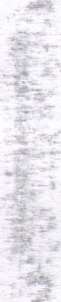 Перечень мероприятий ПрограммыУправление ПрограммойОсновой реализации Программы должно стать создание правового, организационного, финансового и других видов обеспечения достижения поставленных целей по противодействию экстремизму и профилактике терроризма на территории   Красногвардейского сельского поселения Каневского района. Координацию деятельности исполнителей осуществляет  администрация  Красногвардейского  сельского поселения Каневского района. Анализ и оценку эффективности исполнения программы, подготовку материалов для рассмотрения администрацией и Советом Красногвардейского сельского поселения Каневского района производит, уполномоченный по вопросам территориальной безопасности, чрезвычайных ситуаций и мобилизационной подготовки администрации Красногвардейского сельского поселения Каневского района совместно с сотрудниками правоохранительных органов, работающих на территории поселения.5. Оценка эффективности реализации Программы          Реализация Программы способствует  снижению уровня преступности, укреплению правопорядка и общественной безопасности, предупреждению террористических актов и экстремистских проявлений; уменьшению количества лиц, употребляющих наркотики, снижению количества экономических преступлений, совершенствованию мер профилактики преступлений, уменьшению фактов взяточничества, снижению уровня криминальной и экстремистской активности на территории поселения, повышению уровня антитеррористической защищенности объектов промышленности, сельскохозяйственного производства, транспорта, жизнеобеспечения, учреждений социально-бытового назначения и других мест массового пребывания населения, снижению рисков возникновения чрезвычайных ситуаций, повышению уровня подготовки населения поселения к действиям в условиях возможного возникновения чрезвычайных ситуаций,  формированию активной социальной позиции граждан по оказании помощи правоохранительных органам при реализации антитеррористических мероприятий, осуществлению мер противодействия противоправным и экстремистским проявлениям.    6. Контроль за ходом реализации Программы          Контроль за ходом реализации Программы осуществляет администрация Красногвардейского сельского поселения Каневского района и Совет Красногвардейского сельского поселения Каневского района.Ведущий специалист общего отделаадминистрации Красногвардейскогосельского поселения Каневского района				               Т.В.Дудка Наименование программыО противодействии терроризму и экстремизму на территории Красногвардейского сельского поселения Каневского района  на 2013 годОснование для разработки программыФедеральный закон от 06 октября 2003 года №131-ФЗ «Об общих принципах организации местного самоуправления в Российской Федерации», Федеральный закон от 6 марта 2006 года № 35-Ф3 «О противодействии терроризму», Федеральный закон от 25 июля 2002  года № 114-ФЗ «О противодействии экстремистской деятельности», Постановление главы администрации Краснодарского края от 09 января 2013 года №1 «Об утверждении долгосрочной краевой целевой программы «Профилактика терроризма и экстремизма в Краснодарском крае на 2013-2015 годы», Устав Красногвардейского сельского поселения Каневского районаОсновные разработчики программыАдминистрация Красногвардейского сельского поселения Каневского районаЗаказчик программыАдминистрация  Красногвардейского  сельского поселения Каневского районаКоординатор программыАдминистрация  Красногвардейского  сельского поселения Каневского районаИсполнители мероприятий программыАдминистрация  Красногвардейского  сельского      поселения Каневского района; - учреждения и организации различных форм собственности;- общественные организации и объединения.Цели и задачи программыУсиление борьбы с терроризмом в  Красногвардейском  сельском поселении Каневского района путем обучения граждан поселения мерам противодействия терроризму, создание системы комплексных мер по укреплению антитеррористической защищенности предприятий, школ, лечебных заведений, мест массового пребывания жителей.создание в  Красногвардейском  сельском поселении Каневского района эффективной системы профилактики терроризма, обучение граждан гражданским технологиям противодействия терроризму путем пропаганды специальных знаний;координация и объединение усилий правоохранительных и контролирующих органов по повышению уровня общественной безопасности и обеспечения максимальной эффективности их деятельности в борьбе с терроризмом;повышение уровня в антитеррористической деятельности гражданского общества, руководителей предприятий, учреждений и организаций, независимо от форм собственности;добиться, чтобы реализуемые мероприятия по противодействию терроризму носили не единоразовый, а постоянный, последовательный характер;организовать изучение проблемных вопросов антитеррористической деятельности, внедрить систему воздействия на общественность в делах консолидации граждан и общественных организаций на безусловное выполнение Федерального закона "О противодействии терроризму";создание системы гласности и общественного порицания фактов халатности, пособничества, создания предпосылок к проникновению на территорию поселения террористов.Срок реализации программы2013 годОбъемы средств и источники финансирования программыФинансирование осуществляется за счет средств местного бюджета  Красногвардейского  сельского поселения Каневского района-всего на 2013 год - 4350 тыс. рублей№ п/пНаименование мероприятийСрок исполненияСрок исполненияВсего (тыс. руб.)Всего (тыс. руб.)Источники финансированияИсточники финансированияИсточники финансированияИсточники финансированияИсточники финансированияОтветственные исполнителиОтветственные исполнителиОтветственные исполнители№ п/пНаименование мероприятийСрок исполненияСрок исполненияВсего (тыс. руб.)Всего (тыс. руб.)Местный бюджетМестный бюджетПрочие
ИсточникиПрочие
ИсточникиПрочие
ИсточникиОтветственные исполнителиОтветственные исполнителиОтветственные исполнители1. Организационные и пропагандистские мероприятия1. Организационные и пропагандистские мероприятия1. Организационные и пропагандистские мероприятия1. Организационные и пропагандистские мероприятия1. Организационные и пропагандистские мероприятия1. Организационные и пропагандистские мероприятия1. Организационные и пропагандистские мероприятия1. Организационные и пропагандистские мероприятия1. Организационные и пропагандистские мероприятия1. Организационные и пропагандистские мероприятия1. Организационные и пропагандистские мероприятия1. Организационные и пропагандистские мероприятия1. Организационные и пропагандистские мероприятия1. Организационные и пропагандистские мероприятия1Разработка плана профилактических мер, направленных на предупреждение экстремистской деятельности, в том числе на выявление и последующее устранение причин и условий, способствующих осуществлению  экстремистской деятельности на территории  Красногвардейского сельского поселения Каневского района20132013Без финан-сированияБез финан-сирования-----Администрация  Красногвардейского  сельского поселения Каневского районаАдминистрация  Красногвардейского  сельского поселения Каневского районаАдминистрация  Красногвардейского  сельского поселения Каневского района2Обобщить и распространить в опыт проведения просветительских информационных мероприятий в учреждениях культуры, спорта, образования  по формированию толерантности и преодолению ксенофобии.     20132013Без финан-сированияБез финан-сирования-----МБУК «СДК п.Красногвардеец», специалист по работе с молодёжью, МБУК Красногвардейская ЦБМБУК «СДК п.Красногвардеец», специалист по работе с молодёжью, МБУК Красногвардейская ЦБМБУК «СДК п.Красногвардеец», специалист по работе с молодёжью, МБУК Красногвардейская ЦБ3Проведение мероприятий для детей и молодёжи с использованием видеоматериалов.20132013Без финан-сирова-нияБез финан-сирова-ния----- МБУК «СДК п.Красногвардеец»,специалист по работе с молодёжью. МБУК «СДК п.Красногвардеец»,специалист по работе с молодёжью. МБУК «СДК п.Красногвардеец»,специалист по работе с молодёжью.4Распространение среди читателей библиотек информационных материалов, содействующих повышению уровня  толерантного сознания молодежи20132013Без финан-сирова-нияБез финан-сирова-ния-----МБУК Красногвардейская ЦБМБУК Красногвардейская ЦБМБУК Красногвардейская ЦБ5Организация работы учреждений культуры и спорта по утверждению в сознании молодых людей  идеи личной и коллективной обязанности уважать права человека и разнообразие в нашем обществе (как проявление культурных, этнических, религиозных, политических и иных  различий между людьми), формированию нетерпимости к любым, проявлениям экстремизма.        20132013Без финан-сирова-нияБез финан-сирова-ния-----МБУК «СДК п.Красногвардеец»,специалист по работе с молодёжью, МБУК Красногвардейская ЦБМБУК «СДК п.Красногвардеец»,специалист по работе с молодёжью, МБУК Красногвардейская ЦБМБУК «СДК п.Красногвардеец»,специалист по работе с молодёжью, МБУК Красногвардейская ЦБ6Комплексные проверки потенциально-опасных объектов на предмет  профилактики террористических актов  и техногенных аварий на них.20132013Без финан-сирова-нияБез финан-сирова-ния-----Администрация  Красногвардейского сельского поселения Каневского района,предприятия и организации.Администрация  Красногвардейского сельского поселения Каневского района,предприятия и организации.Администрация  Красногвардейского сельского поселения Каневского района,предприятия и организации.7Информирование населения по вопросам противодействия терроризму, предупреждению террористических актов, поведению в условиях возникновения ЧС.20132013Без финан-сирова-нияБез финан-сирова-ния-----Администрация  Красногвардейского сельского поселения Каневского района, председатели ТОС. Администрация  Красногвардейского сельского поселения Каневского района, председатели ТОС. Администрация  Красногвардейского сельского поселения Каневского района, председатели ТОС. 8Проведение заседаний рабочей группы по профилактике терроризма  на территории  Красногвардейского сельского поселения Каневского района           20132013Без финан-сированияБез финан-сирования----- Администрация  Красногвардейского сельского поселения Каневского района,предприятия и организации   Администрация  Красногвардейского сельского поселения Каневского района,предприятия и организации   Администрация  Красногвардейского сельского поселения Каневского района,предприятия и организации  9Ответственному лицу администрации Красногвардейского сельского поселения  совместно с представителями  ОМВД (по согласованию) осуществлять обход сельского поселения(1 раз в месяц), в целях  предупреждения (выявления) последствий экстремистской деятельности, которые могут проявляться в виде нанесения на архитектурные сооружения символов и знаков экстремистской направленности.20132013Без финан-сированияБез финан-сирования-----Администрация  Красногвардейскогосельского поселения Каневского районаАдминистрация  Красногвардейскогосельского поселения Каневского районаАдминистрация  Красногвардейскогосельского поселения Каневского района2. Мероприятия по профилактике экстремизма и терроризма2. Мероприятия по профилактике экстремизма и терроризма2. Мероприятия по профилактике экстремизма и терроризма2. Мероприятия по профилактике экстремизма и терроризма2. Мероприятия по профилактике экстремизма и терроризма2. Мероприятия по профилактике экстремизма и терроризма2. Мероприятия по профилактике экстремизма и терроризма2. Мероприятия по профилактике экстремизма и терроризма2. Мероприятия по профилактике экстремизма и терроризма2. Мероприятия по профилактике экстремизма и терроризма2. Мероприятия по профилактике экстремизма и терроризма2. Мероприятия по профилактике экстремизма и терроризма2. Мероприятия по профилактике экстремизма и терроризма2. Мероприятия по профилактике экстремизма и терроризма10Проведение учений и  тренировок на объектах культуры, спорта и образования по отработке взаимодействия         территориальных органов исполнительной власти и правоохранительных органов при угрозе совершения террористического акта.Проведение учений и  тренировок на объектах культуры, спорта и образования по отработке взаимодействия         территориальных органов исполнительной власти и правоохранительных органов при угрозе совершения террористического акта.20132013Без финан-сированияБез финан-сирования------Администрация  Красногвардейского сельского поселения Каневского района, ОМВД (по согласованию)11Проведение контроля торговых точек на предмет выявления распространения информационных материалов экстремистского характера.Проведение контроля торговых точек на предмет выявления распространения информационных материалов экстремистского характера.20132013Без финан-сированияБез финан-сирования------Администрация  Красногвардейского сельского поселения Каневского района, ОМВД (по согласованию)12Распространение опыта проведения уроков и мероприятий, направленных на развитие толерантного сознания у молодежи.Распространение опыта проведения уроков и мероприятий, направленных на развитие толерантного сознания у молодежи.20132013Без финан-сированияБез финан-сирования------МБУК «СДК п. Красногвардеец», специалист по работе с молодёжью, МБУК Красногвардейского ЦБПриобретение научно-методических материалов, программ, печатных и электронных    учебных пособий, учебных фильмов, в том числе с использованием мультимедийных средств, для учреждений по вопросам профилактики экстремизма и предупреждения террористических актовПриобретение научно-методических материалов, программ, печатных и электронных    учебных пособий, учебных фильмов, в том числе с использованием мультимедийных средств, для учреждений по вопросам профилактики экстремизма и предупреждения террористических актовПриобретение научно-методических материалов, программ, печатных и электронных    учебных пособий, учебных фильмов, в том числе с использованием мультимедийных средств, для учреждений по вопросам профилактики экстремизма и предупреждения террористических актовПриобретение научно-методических материалов, программ, печатных и электронных    учебных пособий, учебных фильмов, в том числе с использованием мультимедийных средств, для учреждений по вопросам профилактики экстремизма и предупреждения террористических актовПриобретение научно-методических материалов, программ, печатных и электронных    учебных пособий, учебных фильмов, в том числе с использованием мультимедийных средств, для учреждений по вопросам профилактики экстремизма и предупреждения террористических актовПриобретение научно-методических материалов, программ, печатных и электронных    учебных пособий, учебных фильмов, в том числе с использованием мультимедийных средств, для учреждений по вопросам профилактики экстремизма и предупреждения террористических актовПриобретение научно-методических материалов, программ, печатных и электронных    учебных пособий, учебных фильмов, в том числе с использованием мультимедийных средств, для учреждений по вопросам профилактики экстремизма и предупреждения террористических актовПриобретение научно-методических материалов, программ, печатных и электронных    учебных пособий, учебных фильмов, в том числе с использованием мультимедийных средств, для учреждений по вопросам профилактики экстремизма и предупреждения террористических актовПриобретение научно-методических материалов, программ, печатных и электронных    учебных пособий, учебных фильмов, в том числе с использованием мультимедийных средств, для учреждений по вопросам профилактики экстремизма и предупреждения террористических актовПриобретение научно-методических материалов, программ, печатных и электронных    учебных пособий, учебных фильмов, в том числе с использованием мультимедийных средств, для учреждений по вопросам профилактики экстремизма и предупреждения террористических актовПриобретение научно-методических материалов, программ, печатных и электронных    учебных пособий, учебных фильмов, в том числе с использованием мультимедийных средств, для учреждений по вопросам профилактики экстремизма и предупреждения террористических актовПриобретение научно-методических материалов, программ, печатных и электронных    учебных пособий, учебных фильмов, в том числе с использованием мультимедийных средств, для учреждений по вопросам профилактики экстремизма и предупреждения террористических актовПриобретение научно-методических материалов, программ, печатных и электронных    учебных пособий, учебных фильмов, в том числе с использованием мультимедийных средств, для учреждений по вопросам профилактики экстремизма и предупреждения террористических актовПриобретение научно-методических материалов, программ, печатных и электронных    учебных пособий, учебных фильмов, в том числе с использованием мультимедийных средств, для учреждений по вопросам профилактики экстремизма и предупреждения террористических актов13Приобретение комплектов плакатов  антитеррористической  тематики и профилактике экстремизма для муниципальных 
учрежденийПриобретение комплектов плакатов  антитеррористической  тематики и профилактике экстремизма для муниципальных 
учреждений2013201325502550------Администрация, МБУК «СДК п.Красногвардеец»,  специалист по работе с молодёжью, МБУК Красногвардейская ЦБПроведение акций Внимание - экстремизм! Терроризму нет! и т.д.Проведение акций Внимание - экстремизм! Терроризму нет! и т.д.Проведение акций Внимание - экстремизм! Терроризму нет! и т.д.Проведение акций Внимание - экстремизм! Терроризму нет! и т.д.Проведение акций Внимание - экстремизм! Терроризму нет! и т.д.Проведение акций Внимание - экстремизм! Терроризму нет! и т.д.Проведение акций Внимание - экстремизм! Терроризму нет! и т.д.Проведение акций Внимание - экстремизм! Терроризму нет! и т.д.Проведение акций Внимание - экстремизм! Терроризму нет! и т.д.Проведение акций Внимание - экстремизм! Терроризму нет! и т.д.Проведение акций Внимание - экстремизм! Терроризму нет! и т.д.Проведение акций Внимание - экстремизм! Терроризму нет! и т.д.Проведение акций Внимание - экстремизм! Терроризму нет! и т.д.Проведение акций Внимание - экстремизм! Терроризму нет! и т.д.14Изготовить 100 шт. печатных памяток по тематике противодействия   экстремизму и терроризму          20132013300300------Администрация  Красногвардейского сельского поселения Каневского районаАдминистрация  Красногвардейского сельского поселения Каневского района15Приобрести и разместить плакаты по профилактике экстремизма и терроризма на территории поселения201320131500
1500
---Администрация  Красногвардейского сельского поселения Каневского районаАдминистрация  Красногвардейского сельского поселения Каневского района